О мерах по обеспечению исполнения бюджета 
Североуральского городского округаВ соответствии с пунктом 2 статьи 29 Устава Североуральского городского округа, в целях обеспечения исполнения местного бюджета, Администрация Североуральского городского округаПОСТАНОВЛЯЕТ:1. Главным администраторам доходов бюджета Североуральского городского округа (далее - бюджет городского округа): 1) принимать меры по обеспечению поступлений в бюджет городского округа налоговых и неналоговых доходов и сокращению задолженности по их уплате, в том числе от использования имущества и земельных участков; 2) осуществлять представление и (или) обеспечить представление подведомственными администраторами доходов бюджета городского округа  информации, необходимой для уплаты денежных средств физическими 
и юридическими лицами за государственные и муниципальные услуги, а также иных платежей, являющихся источниками формирования доходов 
бюджетов бюджетной системы Российской Федерации, в Государственную информационную систему о государственных и муниципальных 
платежах в соответствии с порядком, установленным Федеральным законом 
от 27 июля 2010 года № 210-ФЗ «Об организации предоставления государственных и муниципальных услуг»;3) осуществлять уточнение и (или) обеспечить уточнение подведомственными администраторами доходов бюджета городского округа вида и принадлежности платежей, отнесенных Управлением Федерального казначейства по Свердловской области к невыясненным поступлениям бюджета городского округа, в срок, не превышающий десяти рабочих дней со дня зачисления средств;4) ежеквартально проводить анализ платежей, отнесенных Управлением Федерального казначейства по Свердловской области к невыясненным поступлениям бюджета городского округа, с целью выявления и предотвращения причин зачисления платежей в невыясненные поступления;5) осуществлять взыскание просроченной дебиторской задолженности по платежам в бюджет городского округа с целью обеспечения исполнения доходной части местного бюджета;6) обеспечить полноту и своевременное представление в Финансовое управление Администрации Североуральского городского округа сведений, необходимых для составления и ведения кассового плана исполнения бюджета городского округа.2. Установить, что получатели средств бюджета городского округа при заключении договоров (муниципальных контрактов) на поставку товаров, выполнение работ, оказание услуг вправе предусматривать авансовые платежи:в размере до 100 процентов суммы договора (муниципального контракта), но не более лимитов бюджетных обязательств по соответствующему коду бюджетной классификации Российской Федерации, доведенных на соответствующий финансовый год и плановый период, - по договорам (муниципальным контрактам)  о поставке  товаров, выполнении работ, оказании услуг на сумму до 100 тысяч рублей, об оказании услуг связи, подписке на печатные издания и их приобретении, об обучении по программам профессиональной переподготовки, повышения квалификации и стажировки, об участии в научных, методических, научно - практических и иных конференциях, о проведении экспертизы проектно - сметной документации и результатов проектных изысканий, о приобретении авиа- и железнодорожных билетов, билетов для проезда городским 
и пригородным транспортом, путевок на санаторно-курортное лечение, обязательного страхования гражданской ответственности владельцев автотранспортных средств, на приобретение услуги по организации питания для муниципальных учреждений, приобретение нефтепродуктов через АЗС по номерным магнитным картам, услуг государственного пожарного надзора, услуг нотариуса, услуг медицинского осмотра;в размере до 30 процентов суммы договора (муниципального контракта) - по остальным договорам (муниципальным контрактам), если иное не предусмотрено законодательством Российской Федерации, Свердловской области, нормативными правовыми актами Североуральского городского округа.3. Руководителям бюджетных и автономных учреждений соблюдать установленные для получателей средств бюджета городского округа условия авансирования независимо от источника финансирования расходов, установленные пунктом 2 настоящего постановления. 4. Органам местного самоуправления Североуральского городского округа, отраслевым, функциональным органам не допускать увеличения численности работников органов местного самоуправления Североуральского городского округа, отраслевых, функциональных органов и (или) изменения категорий и (или) групп должностей, приводящих к увеличению расходов на оплату труда сверх утвержденных бюджетных ассигнований, за исключением случаев принятия решений о наделении дополнительными полномочиями, требующими увеличения штатной численности.5. Главным распорядителям средств бюджета городского округа:1) распределять и доводить до подведомственных получателей бюджетных средств бюджетные ассигнования и лимиты бюджетных обязательств 
по расходам, финансирование которых предусмотрено в соответствии 
с решением о бюджете на текущий финансовый год и плановый период;2) принимать бюджетные обязательства в пределах доведенных лимитов бюджетных обязательств с учетом обязательств, принятых и не исполненных 
по состоянию на 01 января текущего финансового года; 	3) обеспечивать приведение муниципальных программ городского округа в соответствие с решением о бюджете Североуральского городского округа на текущий финансовый год и плановый период не позднее трех месяцев со дня вступления его в силу, при внесении изменений в него – не позднее двух месяцев со дня вступления в силу; 4) обеспечивать возврат не использованных по состоянию на 1 января текущего финансового года межбюджетных трансфертов, полученных в форме субсидий, субвенций и иных межбюджетных трансфертов, имеющих целевое назначение, в доход бюджета, из которого они были ранее предоставлены, 
в течение первых 15 рабочих дней текущего финансового года;5) осуществлять постоянный контроль за своевременной выплатой заработной платы работникам муниципальных учреждений;6) осуществлять постоянный контроль за целевым и эффективным использованием бюджетных средств;7) проводить мероприятия по экономии средств бюджета городского округа, в том числе по повышению энергоэффективности и рациональному потреблению ресурсов, а также проводить мероприятия по оптимизации сети и штатной численности работников муниципальных учреждений;8) представлять в Финансовое управление Администрации Североуральского городского округа копии соглашений о предоставлении межбюджетных трансфертов, заключенных с главными распорядителями средств областного бюджета;9) обеспечивать достижение целевых показателей, установленных соглашениями о предоставлении субсидий и субвенций из областного бюджета бюджету Североуральского городского округа;10) при осуществлении закупок товаров, работ, услуг для муниципальных нужд соблюдать требования законодательства Российской Федерации и иных нормативных правовых актов о контрактной системе в сфере закупок товаров, работ, услуг для обеспечения муниципальных нужд.6. Органам, осуществляющим функции и полномочия учредителя муниципальных бюджетных и автономных учреждений:1) принимать меры по недопущению образования просроченной кредиторской задолженности по принятым расходным обязательствам, а также принимать меры по недопущению образования у муниципальных бюджетных и автономных учреждений просроченной кредиторской задолженности, превышающей предельно допустимые значения, установленные органом, осуществляющим функции и полномочия учредителя;2) осуществлять в течение финансового года перечисление средств субсидий бюджетным и автономным учреждениям на финансовое обеспечение муниципального задания исходя из фактической потребности.7. Финансовому управлению Администрации Североуральского городского округа:1) представлять в Министерство финансов Свердловской области решения о бюджете городского округа и внесении изменений в него в двухнедельный срок после принятия данных решений Думой Североуральского городского округа;2) обеспечивать исполнение долговых обязательств по бюджетным кредитам, предоставленным из областного бюджета, в установленные договорами (соглашениями) сроки;3) обеспечивать приоритетное финансирование первоочередных расходов, связанных с выплатой заработной платы и начислений на нее, организацией питания, оплатой коммунальных услуг, выплатами социального характера.8. При неисполнении доходной части бюджета в приоритетном порядке финансируются расходы на оплату труда с учетом начислений на выплаты по оплате труда, на исполнение публичных нормативных обязательств, на исполнение вступивших в законную силу судебных актов на основании исполнительных документов, на оплату коммунальных услуг. Остальные расходы бюджета городского округа финансируются в зависимости от выполнения доходной части бюджета городского округа.9. Руководителям муниципальных учреждений городского округа:1) не принимать решений, ведущих к необоснованному увеличению расходов муниципальных учреждений, к росту кредиторской и дебиторской задолженности муниципальных учреждений;2) обеспечивать в пределах доведенных бюджетных ассигнований и лимитов бюджетных обязательств или субсидий на финансовое обеспечение муниципального задания на текущий год:своевременную и полную выплату заработной платы с начислениями работникам муниципальных учреждений;объем, необходимый для исполнения расходных обязательств городского округа, в целях софинансирования которых предоставляется субсидия из областного бюджета;3) продолжать работу по повышению энергоэффективности и рациональному потреблению ресурсов, а также проведению мероприятий по оптимизации сети и штатной численности работников муниципальных учреждений, при условии сохранения качества муниципальной услуги;4) координировать мероприятия по энергосбережению и повышению энергетической эффективности;5) принимать бюджетные обязательства в пределах доведенных до них лимитов бюджетных обязательств, если иное не предусмотрено бюджетным законодательством, с учетом обязательств, принятых и не исполненных по состоянию на 01 января текущего года.10. Заместителям Главы Администрации Североуральского городского округа курирующим соответствующие направления деятельности, установить контроль за реализацией настоящего постановления.11. Настоящее постановление вступает в силу с момента подписания и распространяется на правоотношения, связанные с исполнением бюджета Североуральского городского округа и возникшие с 1 января 2020 года.12. Контроль за исполнением настоящего постановления возложить на исполняющего обязанности Первого заместителя Администрации Североуральского городского округа В.В. Паслера. 13. Настоящее постановление разместить на официальном сайте Администрации Североуральского городского округа.Глава   Североуральского городского округа                                              В.П. Матюшенко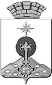 АДМИНИСТРАЦИЯ СЕВЕРОУРАЛЬСКОГО ГОРОДСКОГО ОКРУГА ПОСТАНОВЛЕНИЕАДМИНИСТРАЦИЯ СЕВЕРОУРАЛЬСКОГО ГОРОДСКОГО ОКРУГА ПОСТАНОВЛЕНИЕ25.03.2020                                                                                                         № 316                                                                                                        № 316г. Североуральскг. Североуральск